守初心 担使命 促党建                          党务工作者 陈红玲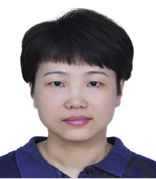 陈红玲，1970年生，江苏江阴人，中共党员，现任紫金山天文台党办主任、党委委员兼离休支部书记。自2013年开始从事党务工作以来，坚持学习，不断提高党性修养，作风正，业务精，勤恳工作，出色地完成了党委交办的各项任务。认真学习领会习近平新时代中国特色社会主义思想，从思想上政治上行动上同党中央保持高度一致，认真细致地贯彻落实党和国家、上级党组织的各项路线方针政策。围绕中心，服务大局，全力做好宣传思想工作，连续两年组织一所一人一事的申报工作，均获得院提名，2018年度获得先进个人。热爱党务工作，认真学习基层党组织工作文件，组织基层党支部开展学习，指导基层党支部的日常工作流程，不断提升基层党支部党务干部的工作理论水平，创新支部理论学习、组织生活的新形式，编写各类学习资料，方便支部组织党员及时学习党中央、院、台党委发布的各项政策和文件精神，不断加强全台党员的凝聚力和向心力。严以律己，宽以待人，充分发挥党员干部带头作用。曾获2011年紫金山天文台优秀党员，2018年中科院“一所一人一事”工作先进个人，2019年紫金山天文台年度考核优秀和2020年中科院南京分院优秀党务工作者。